EMPLOYMENT 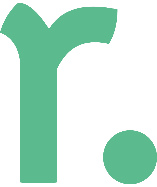 APPLICATION FROM PERSONAL DETAILS PERSONAL DETAILS PERSONAL DETAILS PERSONAL DETAILS PERSONAL DETAILS PERSONAL DETAILS PERSONAL DETAILS PERSONAL DETAILS PERSONAL DETAILS PERSONAL DETAILS PERSONAL DETAILS PERSONAL DETAILS Last NameFirst NameFirst NameMiddle InitialMiddle InitialAddress CityStateStateStatePostcodePostcodePostcodeTelephoneMobileMobileMobileEmailEmailEmailDesired StatusFull Time  Full Time  Part Time  Part Time  Part Time  Casual     Casual     Contract  Contract  Contract  Contract  Role Applied Start DateStart DateELIGIBILITYYesNoAre you and Australia citizen or do you have a legal right to work in Australia?List relevant visa detailsAre you 18 years of age*If under 18 years of age, applicant will be required to submit a birth certificate.Have you ever pleaded “guilty”, “no contest” or been convicted of a crime?If yes, when and where?If yes, when and where?If yes, when and where?If yes, provide the details:If yes, provide the details:If yes, provide the details:AVAILABILITYAVAILABILITYAVAILABILITYAVAILABILITYAVAILABILITYAVAILABILITYAVAILABILITYAVAILABILITYAVAILABILITYHow many hours and days per week would you like to work?How many hours and days per week would you like to work?How many hours and days per week would you like to work?How many hours and days per week would you like to work?How many hours and days per week would you like to work?How many hours and days per week would you like to work?How many hours and days per week would you like to work?MonTuesWedThuFriSatSatSunFrom ToHow were you referred to us?How were you referred to us?How were you referred to us?How were you referred to us?How were you referred to us?How were you referred to us?How were you referred to us?How were you referred to us?How were you referred to us?